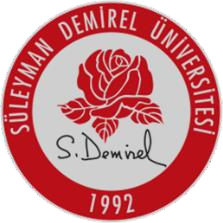 SÜLEYMAN DEMİREL ÜNİVERSİTESİMADEN MÜHENDİSLİĞİ BİRİMİFAALİYET RAPORUSÜLEYMAN DEMİREL ÜNİVERSİTESİMADEN MÜHENDİSLİĞİ BİRİMİFAALİYET RAPORU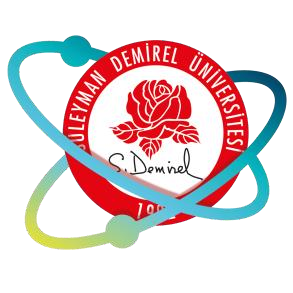 YIL: 2022GENEL BİLGİLERGENEL BİLGİLERGENEL BİLGİLERGENEL BİLGİLERBİRİM ADIBİRİM ADIMaden Mühendisliği BölümüMaden Mühendisliği BölümüBİRİM DEKANI/MÜDÜRÜBİRİM DEKANI/MÜDÜRÜBölüm Başkanı Prof. Dr. Ata AkçılBölüm Başkanı Prof. Dr. Ata AkçılBİRİMDE ÇALIŞAN PERSONEL VE GÖREVLERİBİRİMDE ÇALIŞAN PERSONEL VE GÖREVLERİProf. Dr. Ata AKÇIL   Bölüm Başkanı/ Cevher Haz. ABD Başk.Prof. Dr. Raşit ALTINDAĞ Maden Mekanizasyonu ABD Başk.Prof. Dr. Servet DEMİRDAĞ Maden İşletme ABD Başk.Prof. Dr. Hüseyin YAVUZProf. Dr. M. Saim SARAÇProf. Dr. Emin Cafer ÇİLEKProf. Dr. Hasan ÇİFTÇİ Prof. Dr. İbrahim UĞUR  Bölüm Başk. Yard.Doç. Dr. Nazmi ŞENGÜN Bölüm Başk. Yard.Doç. Dr. Halim CEVİZCİDoç. Dr. Savaş ÖZÜNDoç. Dr. Ayşenur TUNCUKArş. Gör. Dr. Hilal ÖZER Arş. Gör. Dr. Merve KARAABAT VAROLArş. Gör. İsmail AĞCASULUProf. Dr. Ata AKÇIL   Bölüm Başkanı/ Cevher Haz. ABD Başk.Prof. Dr. Raşit ALTINDAĞ Maden Mekanizasyonu ABD Başk.Prof. Dr. Servet DEMİRDAĞ Maden İşletme ABD Başk.Prof. Dr. Hüseyin YAVUZProf. Dr. M. Saim SARAÇProf. Dr. Emin Cafer ÇİLEKProf. Dr. Hasan ÇİFTÇİ Prof. Dr. İbrahim UĞUR  Bölüm Başk. Yard.Doç. Dr. Nazmi ŞENGÜN Bölüm Başk. Yard.Doç. Dr. Halim CEVİZCİDoç. Dr. Savaş ÖZÜNDoç. Dr. Ayşenur TUNCUKArş. Gör. Dr. Hilal ÖZER Arş. Gör. Dr. Merve KARAABAT VAROLArş. Gör. İsmail AĞCASULUBİRİM HEDEFLERİBİRİM HEDEFLERİKısa Vade HedeflerÖğrencilerin eğitim-öğretim kapsamında iletişim araçları ve medyanın etkin şekilde kullanılması,Bölüm web sayfası içeriklerinin geliştirilmesi ve güncellenmesi,Tüm dersler için değerlendirme kriterlerinin oluşturulması ve her yıl belirli aralıklarla öğrenci memnuniyet anketlerinin yapılması,Uygun staj yerlerinin ve süresinin sağlanması için sanayi-üniversite iş birliğinin artırılması,Teknik gezi imkanlarının artırılması,Etkin bölüm tanıtımının yapılması,Bölüm kadro taleplerinin ihtiyaç doğrultusunda, özlük haklarına bağlı kalarak zamanında karşılanması.Orta Vade HedeflerÜniversite-sektör işbirliğinin devamı için mezun olacak/olan öğrencilerle iletişimin sürdürülmesi,Maden mühendisliği bölümüne karşı pozitif algıyı geliştirerek, öğrenci sayılarını artırmak,Endüstriden deneyimli kişilerin katılımı ile eğitim seminerleri ve toplantıların düzenlenmesi,Niteliği yüksek mezun sayısını artırmak için, STK’lardan burs imkanı ve iş bulma güvencesi sağlanmasının teşvik edilmesi,AR-GE yetkinliğinin artırılması için üniversite-sanayi işbirliğinin geliştirilmesi,Laboratuvarlarda ekipman ve cihazların kullanımından sorumlu teknik eleman eksikliğinin giderilmesi,Bölüm üyelerinin teknik inceleme gezilerine katılımlarının özendirilmesi,Bilimsel etkinlik ve araştırma faaliyetleri için yurtiçi/yurtdışı görevlendirme sayılarının artırılması.Uzun Vade HedeflerBölüm üyelerinin yaptıkları araştırmalar sonucunda, başvurulan/alınan patent, faydalı model, marka tescil vb. sayısının artırılması ve başvuru süreçleri için maddi destek mekanizmalarının kurulması,Disiplinler arası çalışmalar yapılarak, yürütülen yurtiçi/yurtdışı kaynaklı proje sayısı, niteliği ve etkinliğinin artırılması,Üniversite-Sanayi işbirliği proje sayısının artırılması,Madencilik sektörünün, arz-talep dengesindeki olası değişimleri dikkate alınarak lisans ve lisansüstü müfredat yeniliklerinin yapılması, Laboratuvarların cihaz ve donanımlarının iyileştirilmesi, fiziksel alt yapı eksikliklerinin giderilmesi ve bölümün akreditasyon başvurularını yapacak duruma gelmesinin sağlanması,Sanayide danışmanlık yapan öğretim elemanı sayısının artırılması.Kısa Vade HedeflerÖğrencilerin eğitim-öğretim kapsamında iletişim araçları ve medyanın etkin şekilde kullanılması,Bölüm web sayfası içeriklerinin geliştirilmesi ve güncellenmesi,Tüm dersler için değerlendirme kriterlerinin oluşturulması ve her yıl belirli aralıklarla öğrenci memnuniyet anketlerinin yapılması,Uygun staj yerlerinin ve süresinin sağlanması için sanayi-üniversite iş birliğinin artırılması,Teknik gezi imkanlarının artırılması,Etkin bölüm tanıtımının yapılması,Bölüm kadro taleplerinin ihtiyaç doğrultusunda, özlük haklarına bağlı kalarak zamanında karşılanması.Orta Vade HedeflerÜniversite-sektör işbirliğinin devamı için mezun olacak/olan öğrencilerle iletişimin sürdürülmesi,Maden mühendisliği bölümüne karşı pozitif algıyı geliştirerek, öğrenci sayılarını artırmak,Endüstriden deneyimli kişilerin katılımı ile eğitim seminerleri ve toplantıların düzenlenmesi,Niteliği yüksek mezun sayısını artırmak için, STK’lardan burs imkanı ve iş bulma güvencesi sağlanmasının teşvik edilmesi,AR-GE yetkinliğinin artırılması için üniversite-sanayi işbirliğinin geliştirilmesi,Laboratuvarlarda ekipman ve cihazların kullanımından sorumlu teknik eleman eksikliğinin giderilmesi,Bölüm üyelerinin teknik inceleme gezilerine katılımlarının özendirilmesi,Bilimsel etkinlik ve araştırma faaliyetleri için yurtiçi/yurtdışı görevlendirme sayılarının artırılması.Uzun Vade HedeflerBölüm üyelerinin yaptıkları araştırmalar sonucunda, başvurulan/alınan patent, faydalı model, marka tescil vb. sayısının artırılması ve başvuru süreçleri için maddi destek mekanizmalarının kurulması,Disiplinler arası çalışmalar yapılarak, yürütülen yurtiçi/yurtdışı kaynaklı proje sayısı, niteliği ve etkinliğinin artırılması,Üniversite-Sanayi işbirliği proje sayısının artırılması,Madencilik sektörünün, arz-talep dengesindeki olası değişimleri dikkate alınarak lisans ve lisansüstü müfredat yeniliklerinin yapılması, Laboratuvarların cihaz ve donanımlarının iyileştirilmesi, fiziksel alt yapı eksikliklerinin giderilmesi ve bölümün akreditasyon başvurularını yapacak duruma gelmesinin sağlanması,Sanayide danışmanlık yapan öğretim elemanı sayısının artırılması.HEDEF GERÇEKLEŞME BİLGİLERİHEDEF GERÇEKLEŞME BİLGİLERİBölümümüz araştırma, eğitim-öğretim, girişim ve topluma hizmet işlevlerinin hemen hepsinde mükemmelliği hedeflemekte, ağırlıklı olarak bölgesel kalkınma ve araştırma odaklı bir bölüm olarak ilerleme göstermektedir.Bu anlamda; akademisyen sayısı, proje/akademisyen oranı, uluslararası yayın (Q1&Q2 oranı), lisansüstü programlarının sayısı ve içerik çeşitliliği, bölgesel kalkınmaya dayalı araştırma alt yapısı gibi parametreler incelendiğinde araştırma odaklı çalışmaların kapsamı anlaşılmaktadır.Bölümümüzün bilimsel yayınları incelendiğinde araştırmaların fen ve mühendislik alanlarında farklı disiplinlerde gerçekleştirildiği görülmektedir. Farklı çalışma alanları açısından güçlü bir akademik kadroya sahip oluşu ortak çalışmalar için ideal bir ortam yaratmaktadır. Böylece akademisyenlerimizin, ortak araştırma projelerinde bir araya gelerek ortaya çıkan ya da çıkabilecek farklı sorunların çözümünde iş birliği yapabilme kapasitesi mevcuttur.Diğer yandan bölümümüzün sosyal imkanları, öğrenciye yönelik destekleri, eğitim-öğretimin program ve yöntem açısından kalitesinin yükseltilmesi sağlanabilir.Bölümümüz araştırma, eğitim-öğretim, girişim ve topluma hizmet işlevlerinin hemen hepsinde mükemmelliği hedeflemekte, ağırlıklı olarak bölgesel kalkınma ve araştırma odaklı bir bölüm olarak ilerleme göstermektedir.Bu anlamda; akademisyen sayısı, proje/akademisyen oranı, uluslararası yayın (Q1&Q2 oranı), lisansüstü programlarının sayısı ve içerik çeşitliliği, bölgesel kalkınmaya dayalı araştırma alt yapısı gibi parametreler incelendiğinde araştırma odaklı çalışmaların kapsamı anlaşılmaktadır.Bölümümüzün bilimsel yayınları incelendiğinde araştırmaların fen ve mühendislik alanlarında farklı disiplinlerde gerçekleştirildiği görülmektedir. Farklı çalışma alanları açısından güçlü bir akademik kadroya sahip oluşu ortak çalışmalar için ideal bir ortam yaratmaktadır. Böylece akademisyenlerimizin, ortak araştırma projelerinde bir araya gelerek ortaya çıkan ya da çıkabilecek farklı sorunların çözümünde iş birliği yapabilme kapasitesi mevcuttur.Diğer yandan bölümümüzün sosyal imkanları, öğrenciye yönelik destekleri, eğitim-öğretimin program ve yöntem açısından kalitesinin yükseltilmesi sağlanabilir.FAALİYETLERE İLİŞKİN BİLGİ VE DEĞERLENDİRMELER  FAALİYETLERE İLİŞKİN BİLGİ VE DEĞERLENDİRMELER  FAALİYETLERE İLİŞKİN BİLGİ VE DEĞERLENDİRMELER  FAALİYETLERE İLİŞKİN BİLGİ VE DEĞERLENDİRMELER  BİRİM TARAFINDAN SUNULANHİZMETLERBİRİM TARAFINDAN SUNULANHİZMETLERBölüm laboratuvarları imkanları kapsamında çeşitli deney ve analizler raporlama hizmetleri (Döner Sermaye kapsamında)Bilirkişi hizmetleriAr-Ge ve Ür-Ge projeleri (kamu ve özel)Bölüm laboratuvarları imkanları kapsamında çeşitli deney ve analizler raporlama hizmetleri (Döner Sermaye kapsamında)Bilirkişi hizmetleriAr-Ge ve Ür-Ge projeleri (kamu ve özel)YIL İÇİNDE ARAŞTIRMA BİRİMLERİTARAFINDAN GERÇEKLEŞTİRİLEN ETKİNLİKLERYIL İÇİNDE ARAŞTIRMA BİRİMLERİTARAFINDAN GERÇEKLEŞTİRİLEN ETKİNLİKLERHerhangi bir aktif etkinlik yürütülmemiştir.Herhangi bir aktif etkinlik yürütülmemiştir.YIL İÇİNDE GERÇEKLEŞTİRİLEN FAALİYETLERYIL İÇİNDE GERÇEKLEŞTİRİLEN FAALİYETLERKAYAMEK’2022, 13. Bölgesel Kaya Mekaniği Sempozyumu, Türk Ulusal Kaya Mekaniği Derneği bünyesinde SDÜ Maden Mühendisliği Bölümü ile birlikte 26-28 Mayıs 2022 tarihlerinde yoğun katılım oranıyla üniversitemizde gerçekleştirilmiştir.1., 2., 3., 4. ve Çift Anadal/Yandal öğrencilerimizle ilgili öğretim üyeleri tarafından danışman toplantıları gerçekleştirilmiştir.KAYAMEK’2022, 13. Bölgesel Kaya Mekaniği Sempozyumu, Türk Ulusal Kaya Mekaniği Derneği bünyesinde SDÜ Maden Mühendisliği Bölümü ile birlikte 26-28 Mayıs 2022 tarihlerinde yoğun katılım oranıyla üniversitemizde gerçekleştirilmiştir.1., 2., 3., 4. ve Çift Anadal/Yandal öğrencilerimizle ilgili öğretim üyeleri tarafından danışman toplantıları gerçekleştirilmiştir.BİRİM TARAFINDAN YÜRÜTÜLENFAALİYETLERİN YEREL – BÖLGESEL VEULUSAL HEDEFLERLE İLİŞKİSİBİRİM TARAFINDAN YÜRÜTÜLENFAALİYETLERİN YEREL – BÖLGESEL VEULUSAL HEDEFLERLE İLİŞKİSİEndüstriyel hammaddeler, çimento, mermer vb. konularında Araştırma ve Bölgesel Kalkınma Odaklı bölümlerden biri olmamız nedeniyle bölümümüzün bundan sonraki yöneliminde öncelikli alan tercihi dikkate alınarak bu sektörlerdeki araştırmaların ağırlıklı olarak bölgesel kalkınmada odaklanan alanlardaki araştırmalarla ilişkilendirilecek şekilde stratejik planlanması öngörülebilir. Belirlenen bu alanlara yönelik disiplinler arası ortak proje ve araştırmaların arttırılması sağlanabilir. Bu stratejik hedef doğrultusunda lisansüstü eğitim içerikleri, yayın kalitesi, AR-GE çalışmaları ve patent gibi faaliyetlerimiz artırılmalıdır.Endüstriyel hammaddeler, çimento, mermer vb. konularında Araştırma ve Bölgesel Kalkınma Odaklı bölümlerden biri olmamız nedeniyle bölümümüzün bundan sonraki yöneliminde öncelikli alan tercihi dikkate alınarak bu sektörlerdeki araştırmaların ağırlıklı olarak bölgesel kalkınmada odaklanan alanlardaki araştırmalarla ilişkilendirilecek şekilde stratejik planlanması öngörülebilir. Belirlenen bu alanlara yönelik disiplinler arası ortak proje ve araştırmaların arttırılması sağlanabilir. Bu stratejik hedef doğrultusunda lisansüstü eğitim içerikleri, yayın kalitesi, AR-GE çalışmaları ve patent gibi faaliyetlerimiz artırılmalıdır.BİRİM TARAFINDAN YÜRÜTÜLENTOPLUMSAL KATKIYA YÖNELİKÇALIŞMALARBİRİM TARAFINDAN YÜRÜTÜLENTOPLUMSAL KATKIYA YÖNELİKÇALIŞMALARÖğrencilerin ve akademisyenlerin mesleki gelişimleri ile birlikte toplumsal katkıya yönelik mesleki etik ve dayanışmayı geliştirmek, ülkemizin her yerinde bilime ve tekniğe uygun madenciliğin yapılmasını sağlamak,Bölümümüz öğretim üyelerinin/elemanlarının yürüttüğü ve dâhil olduğu toplumsal katkıya yönelik makale, bildiri, bilimsel etkinlik, danışmanlık, eğitim gibi faaliyetlerde bulunmak,Sivil Toplum Kuruluşlarının faaliyetlerine kurumsal katılım/katkı sağlamak,Ekonomik ve toplumsal katkı üreten kamu/özel sektör işbirliği projeleri ve ileri teknolojik ürünler ve toplumsal sorunlara çözüm sunan bilimsel araştırma projeleri üretmek,Toplumsal katkı amaçlı sosyal etkinlikler düzenlemek (bölüm içi sosyal etkinlikler, öğrenciler için teknik gezilerin).Toplumsal Katkı Kaynakları Mühendislik Fakültesi bünyesinde akademik, fiziki ve teknik imkanlarla gerçekleştirilen ve toplumun ilgili her kesiminden yapılan başvurulara ve taleplere cevap verilen işlemler aşağıda sıralanmıştır:* İlgili alanda bilirkişi hizmetleri* İlgili alanda yapılan teknik analizler* İlgili alanda talep edilen teknik incelemelerÖğrencilerin ve akademisyenlerin mesleki gelişimleri ile birlikte toplumsal katkıya yönelik mesleki etik ve dayanışmayı geliştirmek, ülkemizin her yerinde bilime ve tekniğe uygun madenciliğin yapılmasını sağlamak,Bölümümüz öğretim üyelerinin/elemanlarının yürüttüğü ve dâhil olduğu toplumsal katkıya yönelik makale, bildiri, bilimsel etkinlik, danışmanlık, eğitim gibi faaliyetlerde bulunmak,Sivil Toplum Kuruluşlarının faaliyetlerine kurumsal katılım/katkı sağlamak,Ekonomik ve toplumsal katkı üreten kamu/özel sektör işbirliği projeleri ve ileri teknolojik ürünler ve toplumsal sorunlara çözüm sunan bilimsel araştırma projeleri üretmek,Toplumsal katkı amaçlı sosyal etkinlikler düzenlemek (bölüm içi sosyal etkinlikler, öğrenciler için teknik gezilerin).Toplumsal Katkı Kaynakları Mühendislik Fakültesi bünyesinde akademik, fiziki ve teknik imkanlarla gerçekleştirilen ve toplumun ilgili her kesiminden yapılan başvurulara ve taleplere cevap verilen işlemler aşağıda sıralanmıştır:* İlgili alanda bilirkişi hizmetleri* İlgili alanda yapılan teknik analizler* İlgili alanda talep edilen teknik incelemelerYIL İÇİNDE BİRİM TARAFINDANYÜRÜTÜLEN ARAŞTIRMA PROJELERİYIL İÇİNDE BİRİM TARAFINDANYÜRÜTÜLEN ARAŞTIRMA PROJELERİFAALİYETLERE İLİŞKİN BİLGİ VE DEĞERLENDİRMELERFAALİYETLERE İLİŞKİN BİLGİ VE DEĞERLENDİRMELERMaden Mühendisliği öğretim üyeleri, araştırma alanları ve yeterlikleri bağlamında bölümün güncel gelişmelerini takip eden bilim insanlarından oluşmaktadır. Araştırma çıktıları incelendiğinde bölümümüzün uluslararası tanınırlığın önemli bir değişkeni olan SCI gibi endekslerde yayın yapma konusunda tecrübeli olduğu görülmektedir. Etki değeri yüksek SCI endekslerde taranan dergilerdeki yayınlar araştırmacıların hem daha geniş bir kitleye ulaşmasını hem de araştırma kalitesinin önemli bir göstergesi olan atıf sayısının artmasını sağlamıştır. 2022 yılı Kasım ayında Stanford Üniversitesi bilim insanları tarafından, farklı alt disiplinlerde dünyadaki 7 milyon bilim insanı arasından ilk yüzde 2'lik dilime giren 100 bini aşkın kişiden oluşan liste yayımlanmıştır. Liste hazırlanırken bilim insanlarının h-indeksi, yayın ve atıf sayısı gibi önemli ölçütler göz önüne alınarak 22 bilimsel alan ve 176 alt alanda sıralama yapılmıştır. Türkiye'den, 2021 yılı verilerine göre 1202 bilim insanının yer aldığı listede, SDÜ'den 14 akademisyen bulunmaktadır. Listeye giren 14 akademisyenin 5’i Maden Mühendisliği Bölümü bünyesinde bulunan değerli akademisyenlerimizden oluşmaktadır.Bölümümüzde kalite kültürünün yaygınlaştırılması; eğitim-öğretim, araştırma ve yönetim sisteminin geliştirilmesi, toplumsal katkının artırılması için üniversitenin yaptığı çalışmalar yakından takip edilmekte ve alınan kararlar uygulanmaktadır. SDÜ Maden Mühendisliği bölümünü seçecek öğrenciler için tanıtım kataloğu hazırlanmıştır. Stratejik planlar kapsamında; belirlenen misyon, vizyon, stratejik amaç ve hedeflere ulaşmak için öğrenciler ile sorun-öneri oturumları düzenlenmekte, anket çalışmaları yapılmakta, AR-GE faaliyetleri izlenmekte ve bu çalışmaların sonuçlarına uygun olarak kalite güvencesini sağlamak amacıyla eğitim-öğretim, araştırma, toplumsal katkı ve yönetim politikaları gözden geçirilerek kurumsal performans yönetimi değerlendirilmektedir.Maden Mühendisliği öğretim üyeleri, araştırma alanları ve yeterlikleri bağlamında bölümün güncel gelişmelerini takip eden bilim insanlarından oluşmaktadır. Araştırma çıktıları incelendiğinde bölümümüzün uluslararası tanınırlığın önemli bir değişkeni olan SCI gibi endekslerde yayın yapma konusunda tecrübeli olduğu görülmektedir. Etki değeri yüksek SCI endekslerde taranan dergilerdeki yayınlar araştırmacıların hem daha geniş bir kitleye ulaşmasını hem de araştırma kalitesinin önemli bir göstergesi olan atıf sayısının artmasını sağlamıştır. 2022 yılı Kasım ayında Stanford Üniversitesi bilim insanları tarafından, farklı alt disiplinlerde dünyadaki 7 milyon bilim insanı arasından ilk yüzde 2'lik dilime giren 100 bini aşkın kişiden oluşan liste yayımlanmıştır. Liste hazırlanırken bilim insanlarının h-indeksi, yayın ve atıf sayısı gibi önemli ölçütler göz önüne alınarak 22 bilimsel alan ve 176 alt alanda sıralama yapılmıştır. Türkiye'den, 2021 yılı verilerine göre 1202 bilim insanının yer aldığı listede, SDÜ'den 14 akademisyen bulunmaktadır. Listeye giren 14 akademisyenin 5’i Maden Mühendisliği Bölümü bünyesinde bulunan değerli akademisyenlerimizden oluşmaktadır.Bölümümüzde kalite kültürünün yaygınlaştırılması; eğitim-öğretim, araştırma ve yönetim sisteminin geliştirilmesi, toplumsal katkının artırılması için üniversitenin yaptığı çalışmalar yakından takip edilmekte ve alınan kararlar uygulanmaktadır. SDÜ Maden Mühendisliği bölümünü seçecek öğrenciler için tanıtım kataloğu hazırlanmıştır. Stratejik planlar kapsamında; belirlenen misyon, vizyon, stratejik amaç ve hedeflere ulaşmak için öğrenciler ile sorun-öneri oturumları düzenlenmekte, anket çalışmaları yapılmakta, AR-GE faaliyetleri izlenmekte ve bu çalışmaların sonuçlarına uygun olarak kalite güvencesini sağlamak amacıyla eğitim-öğretim, araştırma, toplumsal katkı ve yönetim politikaları gözden geçirilerek kurumsal performans yönetimi değerlendirilmektedir.ORTAK ARAŞTIRMA YAPILAN BİRİMLERORTAK ARAŞTIRMA YAPILAN BİRİMLERDiğer üniversite, kamu kurumu yada araştırma merkezi gibi ortak araştırma yürütülen birimler belirtilerek, araştırma konusu/nedeni belirtilmelidir.Maden Mühendisliği; kimya, bilgisayar, makina, inşaat, elektrik-elektronik, endüstri ve çevre alanlarına yayılmış çok disiplinli bir bilim dalıdır. Gelişen teknoloji ile birlikte Makina Mühendisliği bölümü, gerek yeraltı gerek yerüstü işletmelerde aydınlatma ve makina ekipman çalışması için Elektrik-Elektronik Mühendisliği, yerüstü tesislerin yapılması için gerekli İnşaat Mühendisliği, rekültivasyon açısından Çevre Mühendisliği, otomasyon ile ilgili sistemlerde Bilgisayar Mühendisliği, bölüm laboratuvarlarında deney ve analizlerinde kullanılan kimyasal maddeler ile ilgili olarak Kimya Mühendisliği, ergonomi, ekonomi, iş güvenliği ve işçi sağlığı açısından Endüstri Mühendisliği ile işbirliği içerisindedir. Diğer üniversite, kamu kurumu yada araştırma merkezi gibi ortak araştırma yürütülen birimler belirtilerek, araştırma konusu/nedeni belirtilmelidir.Maden Mühendisliği; kimya, bilgisayar, makina, inşaat, elektrik-elektronik, endüstri ve çevre alanlarına yayılmış çok disiplinli bir bilim dalıdır. Gelişen teknoloji ile birlikte Makina Mühendisliği bölümü, gerek yeraltı gerek yerüstü işletmelerde aydınlatma ve makina ekipman çalışması için Elektrik-Elektronik Mühendisliği, yerüstü tesislerin yapılması için gerekli İnşaat Mühendisliği, rekültivasyon açısından Çevre Mühendisliği, otomasyon ile ilgili sistemlerde Bilgisayar Mühendisliği, bölüm laboratuvarlarında deney ve analizlerinde kullanılan kimyasal maddeler ile ilgili olarak Kimya Mühendisliği, ergonomi, ekonomi, iş güvenliği ve işçi sağlığı açısından Endüstri Mühendisliği ile işbirliği içerisindedir. BİRİM TARAFINDAN YÜRÜTÜLENULUSLARARASILAŞMA ÇALIŞMALARIBİRİM TARAFINDAN YÜRÜTÜLENULUSLARARASILAŞMA ÇALIŞMALARIERAMIN kapsamında TÜBİTAK destekli ikili proje işbirliği(AR-GE projesi)Erasmus + kapsamında 3 farklı ülke/üniversite ile işbirliği projeleri (K107)Satbayev Üni., Kazakistan (Bütçe:13260 €)National Uni. Of Mongolia, Moğolistan (Bütçe:14420 €)Sao Paulo State Uni., Brezilya (Bütçe:17140 €)ERAMIN kapsamında TÜBİTAK destekli ikili proje işbirliği(AR-GE projesi)Erasmus + kapsamında 3 farklı ülke/üniversite ile işbirliği projeleri (K107)Satbayev Üni., Kazakistan (Bütçe:13260 €)National Uni. Of Mongolia, Moğolistan (Bütçe:14420 €)Sao Paulo State Uni., Brezilya (Bütçe:17140 €)ÜNİVERSİTE LABORATUVARLARINDAAR-GE İNOVASYON VE ÜRÜNGELİŞTİRME KAPSAMINDA SUNULANHİZMET SAYISIÜNİVERSİTE LABORATUVARLARINDAAR-GE İNOVASYON VE ÜRÜNGELİŞTİRME KAPSAMINDA SUNULANHİZMET SAYISILaboratuvarlarda Ar-Ge kapsamında projelere bağlı olarak analiz ve test çalışmaları yapılmaktadır.Laboratuvarlarda Ar-Ge kapsamında projelere bağlı olarak analiz ve test çalışmaları yapılmaktadır.ÜNİVERSİTE LABORATUVARLARINDAAR-GE İNOVASYON VE ÜRÜNGELİŞTİRME KAPSAMINDA SUNULAN HİZMETLERDEN ELDE EDİLEN GELİRÜNİVERSİTE LABORATUVARLARINDAAR-GE İNOVASYON VE ÜRÜNGELİŞTİRME KAPSAMINDA SUNULAN HİZMETLERDEN ELDE EDİLEN GELİR--İNDEKSLERE GİREN HAKEMLİ DERGİLERDE YAPILAN YAYIN SAYISIİNDEKSLERE GİREN HAKEMLİ DERGİLERDE YAPILAN YAYIN SAYISI9 Adet Yayın 1.	Cilek, E. C., & Tuzci, G. (2022). Flotation behavior of native gold and gold-bearing sulfide minerals in a polymetallic gold ore. Particulate Science and Technology, 40(5), 558–566.2.	Dembele, S., Akcil, A., & Panda, S. (2022). Technological trends, emerging applications and metallurgical strategies in antimony recovery from stibnite. Minerals Engineering, 175.3.	Dyussenova, S., Abdulvaliyev, R., Akcil, A., Gladyshev, S., & Ruzakhunova, G. (2022). Processing of Low-Quality Gibbsite-Kaolinite Bauxites. Metals, 12(6).4.	Ghobadi, S., Mehrabani, J. V., & Panda, S. (2022). Catalytic Effect of Graphite Promoting Zn Dissolution from Sphalerite using a Leptospirillum ferrooxidans Dominated Mixed Culture. Geomicrobiology Journal, 39(3–5), 199–209.5.	Gönen, M., Rodene, D. D., Panda, S., & Akcil, A. (2022). Techno-economic Analysis of Boric Acid Production from Colemanite Mineral and Sulfuric Acid. Mineral Processing and Extractive Metallurgy Review, 43(3), 402–410.6.	Mishra, S., Panda, S., Akcil, A., & Dembele, S. (2022). Biotechnological Avenues in Mineral Processing: Fundamentals, Applications and Advances in Bioleaching and Bio-beneficiation. Mineral Processing and Extractive Metallurgy Review.7.	Rychkov, V., Kirillov, E., Kirillov, S., Bunkov, G., Botalov, M., Semenishchev, V., Smyshlyaev, D., Malyshev, A., Taukin, A., & Akcil, A. (2022). Rare Earth Element Preconcentration from Various Primary and Secondary Sources by Polymeric Ion Exchange Resins. Separation and Purification Reviews, 51(4), 468–483.8.	Sakcali, A., & Yavuz, H. (2022). Prediction of the longitudinal ground pressure-acting roof of the shield during single-shield TBM excavation in weak rock masses. Bulletin of Engineering Geology and the Environment, 81(11).9.	Swain, B., Akcil, A., & Lee, J.-C. (2022). Red mud valorization an industrial waste circular economy challenge; review over processes and their chemistry. Critical Reviews in Environmental Science and Technology, 52(4), 520–570.9 Adet Yayın 1.	Cilek, E. C., & Tuzci, G. (2022). Flotation behavior of native gold and gold-bearing sulfide minerals in a polymetallic gold ore. Particulate Science and Technology, 40(5), 558–566.2.	Dembele, S., Akcil, A., & Panda, S. (2022). Technological trends, emerging applications and metallurgical strategies in antimony recovery from stibnite. Minerals Engineering, 175.3.	Dyussenova, S., Abdulvaliyev, R., Akcil, A., Gladyshev, S., & Ruzakhunova, G. (2022). Processing of Low-Quality Gibbsite-Kaolinite Bauxites. Metals, 12(6).4.	Ghobadi, S., Mehrabani, J. V., & Panda, S. (2022). Catalytic Effect of Graphite Promoting Zn Dissolution from Sphalerite using a Leptospirillum ferrooxidans Dominated Mixed Culture. Geomicrobiology Journal, 39(3–5), 199–209.5.	Gönen, M., Rodene, D. D., Panda, S., & Akcil, A. (2022). Techno-economic Analysis of Boric Acid Production from Colemanite Mineral and Sulfuric Acid. Mineral Processing and Extractive Metallurgy Review, 43(3), 402–410.6.	Mishra, S., Panda, S., Akcil, A., & Dembele, S. (2022). Biotechnological Avenues in Mineral Processing: Fundamentals, Applications and Advances in Bioleaching and Bio-beneficiation. Mineral Processing and Extractive Metallurgy Review.7.	Rychkov, V., Kirillov, E., Kirillov, S., Bunkov, G., Botalov, M., Semenishchev, V., Smyshlyaev, D., Malyshev, A., Taukin, A., & Akcil, A. (2022). Rare Earth Element Preconcentration from Various Primary and Secondary Sources by Polymeric Ion Exchange Resins. Separation and Purification Reviews, 51(4), 468–483.8.	Sakcali, A., & Yavuz, H. (2022). Prediction of the longitudinal ground pressure-acting roof of the shield during single-shield TBM excavation in weak rock masses. Bulletin of Engineering Geology and the Environment, 81(11).9.	Swain, B., Akcil, A., & Lee, J.-C. (2022). Red mud valorization an industrial waste circular economy challenge; review over processes and their chemistry. Critical Reviews in Environmental Science and Technology, 52(4), 520–570.WOS’ DA İNDEKSLENEN YAYIN SAYISIWOS’ DA İNDEKSLENEN YAYIN SAYISI9 Adet Yayın Cilek, E. C., & Tuzci, G. (2022). Flotation behavior of native gold and gold-bearing sulfide minerals in a polymetallic gold ore. Particulate Science and Technology, 40(5), 558–566.Dembele, S., Akcil, A., & Panda, S. (2022). Technological trends, emerging applications and metallurgical strategies in antimony recovery from stibnite. Minerals Engineering, 175.Dyussenova, S., Abdulvaliyev, R., Akcil, A., Gladyshev, S., & Ruzakhunova, G. (2022). Processing of Low-Quality Gibbsite-Kaolinite Bauxites. Metals, 12(6).Ghobadi, S., Mehrabani, J. V., & Panda, S. (2022). Catalytic Effect of Graphite Promoting Zn Dissolution from Sphalerite using a Leptospirillum ferrooxidans Dominated Mixed Culture. Geomicrobiology Journal, 39(3–5), 199–209.Gönen, M., Rodene, D. D., Panda, S., & Akcil, A. (2022). Techno-economic Analysis of Boric Acid Production from Colemanite Mineral and Sulfuric Acid. Mineral Processing and Extractive Metallurgy Review, 43(3), 402–410.Mishra, S., Panda, S., Akcil, A., & Dembele, S. (2022). Biotechnological Avenues in Mineral Processing: Fundamentals, Applications and Advances in Bioleaching and Bio-beneficiation. Mineral Processing and Extractive Metallurgy Review.Rychkov, V., Kirillov, E., Kirillov, S., Bunkov, G., Botalov, M., Semenishchev, V., Smyshlyaev, D., Malyshev, A., Taukin, A., & Akcil, A. (2022). Rare Earth Element Preconcentration from Various Primary and Secondary Sources by Polymeric Ion Exchange Resins. Separation and Purification Reviews, 51(4), 468–483.Sakcali, A., & Yavuz, H. (2022). Prediction of the longitudinal ground pressure-acting roof of the shield during single-shield TBM excavation in weak rock masses. Bulletin of Engineering Geology and the Environment, 81(11).Swain, B., Akcil, A., & Lee, J.-C. (2022). Red mud valorization an industrial waste circular economy challenge; review over processes and their chemistry. Critical Reviews in Environmental Science and Technology, 52(4), 520–570.9 Adet Yayın Cilek, E. C., & Tuzci, G. (2022). Flotation behavior of native gold and gold-bearing sulfide minerals in a polymetallic gold ore. Particulate Science and Technology, 40(5), 558–566.Dembele, S., Akcil, A., & Panda, S. (2022). Technological trends, emerging applications and metallurgical strategies in antimony recovery from stibnite. Minerals Engineering, 175.Dyussenova, S., Abdulvaliyev, R., Akcil, A., Gladyshev, S., & Ruzakhunova, G. (2022). Processing of Low-Quality Gibbsite-Kaolinite Bauxites. Metals, 12(6).Ghobadi, S., Mehrabani, J. V., & Panda, S. (2022). Catalytic Effect of Graphite Promoting Zn Dissolution from Sphalerite using a Leptospirillum ferrooxidans Dominated Mixed Culture. Geomicrobiology Journal, 39(3–5), 199–209.Gönen, M., Rodene, D. D., Panda, S., & Akcil, A. (2022). Techno-economic Analysis of Boric Acid Production from Colemanite Mineral and Sulfuric Acid. Mineral Processing and Extractive Metallurgy Review, 43(3), 402–410.Mishra, S., Panda, S., Akcil, A., & Dembele, S. (2022). Biotechnological Avenues in Mineral Processing: Fundamentals, Applications and Advances in Bioleaching and Bio-beneficiation. Mineral Processing and Extractive Metallurgy Review.Rychkov, V., Kirillov, E., Kirillov, S., Bunkov, G., Botalov, M., Semenishchev, V., Smyshlyaev, D., Malyshev, A., Taukin, A., & Akcil, A. (2022). Rare Earth Element Preconcentration from Various Primary and Secondary Sources by Polymeric Ion Exchange Resins. Separation and Purification Reviews, 51(4), 468–483.Sakcali, A., & Yavuz, H. (2022). Prediction of the longitudinal ground pressure-acting roof of the shield during single-shield TBM excavation in weak rock masses. Bulletin of Engineering Geology and the Environment, 81(11).Swain, B., Akcil, A., & Lee, J.-C. (2022). Red mud valorization an industrial waste circular economy challenge; review over processes and their chemistry. Critical Reviews in Environmental Science and Technology, 52(4), 520–570.İNDEKSLERDE YER ALAN SÜLEYMAN DEMİREL ÜNİVERSİTESİ ADRESLİ YAYINSAYISIİNDEKSLERDE YER ALAN SÜLEYMAN DEMİREL ÜNİVERSİTESİ ADRESLİ YAYINSAYISIToplam 14 adet yayınToplam 14 adet yayınALINAN ÖDÜLLERALINAN ÖDÜLLER2021 yılı en yüksek atıf sayısı nedeniyle Prof. Dr. Ata Akçıl (Fen bilimleri kategorisi) 2022 yılında SDÜ Rektörlüğü tarafından verildi.Honour in the Stanford University’s Global List 2022, First Scientist in Turkey and another 5 Scientist at the world (2021) within the discipline of Mining and Metallurgy. Stanford University, 2021-2022.2021 yılı en yüksek atıf sayısı nedeniyle Prof. Dr. Ata Akçıl (Fen bilimleri kategorisi) 2022 yılında SDÜ Rektörlüğü tarafından verildi.Honour in the Stanford University’s Global List 2022, First Scientist in Turkey and another 5 Scientist at the world (2021) within the discipline of Mining and Metallurgy. Stanford University, 2021-2022.BİRİM TARAFINDAN BAŞVURULANPATENT / FAYDALI MODEL / MARKABAŞVURU SAYISI1 adet projelerden üretilecek patent başvurusu hazırlanmaktadır.SEMPOZYUMA/KONGREYE/KONFERANSA SUNULAN BİLDİRİ SAYISI4 adet bildiriH. Özer Toklu, İgnimbiritin yapı taşı olarak kullanımının araştırılması, KAYAMEK’2022- 13. Bölgesel Kaya Mekaniği Sempozyumu, 26-28 Mayıs 2022, Isparta, TürkiyeC. Can, N. Şengün, R. Altındağ, M. Mutlutürk, Mermer ocaklarında üretimden kaynaklı şev duraylılığının incelenmesi: Barla Mermer örneği, KAYAMEK’2022- 13. Bölgesel Kaya Mekaniği Sempozyumu, 26-28 Mayıs 2022, Isparta, TürkiyeT. Çelik, S. Demirdağ, Epoksi Reçinenin Kuruma Durumunun Bej Doğal Taşın Eğilme Dayanımına Etkisi, 2nd International Congress of Engineering and Natural Sciences (ICENSS 2022), May 07-09 2022,Ankara / TURKEYÖzün, S., Ergen, G., Effect Of Chain Structure Of Xanthate On Galena Flotatıon | Ksantat Zincir Yapısının Galen Flotasyonuna Etkisi. Proceedings of the 27th International Mining Congress and Exhibition of Turkey, IMCET 2022, 549–557.MALİ BİLGİLERMALİ BİLGİLERBİRİMİN YILLIK GELİRİBİRİMİN YILLIK GİDERİBÜTÇE GİDERLERİKURUMSAL KABİLİYET VE KAPASİTENİN DEĞERLENDİRİLMESİKURUMSAL KABİLİYET VE KAPASİTENİN DEĞERLENDİRİLMESİGÜÇLÜ YÖNLERİMİZBölümün, tünelcilik, iş sağlığı ve güvenliği, mermer, altın ve kömür madenciliği konularında madencilik sektörü tarafından tanınıyor olması,Bölümün, nitelik ve nicelik açısından ulusal/uluslararası bilimsel yayın katkısının fazla olması,Bölümün, AR-GE ve ÜR-GE proje yapma konusunda yeterli seviyede olması, üniversite-sanayii ilişkileri çerçevesinde projelerinin yapılması ve laboratuvarlarda cihaz/teçhizat altyapısına sahip olması, Bölümün, uluslararası proje çalışmalarını yürütmesi ve uluslararası tanınırlığının olması,  Bölümün üniversitedeki en eski ve köklü bölümler arasında yer alması,Bölümde yeterli, genç ve dinamik akademik personelin olması, Bölümün farklı disiplinlerle çalışma olanaklarına sahip olması,Bölüm akademik personelin, üniversitelerin çeşitli konulardaki proje, çalıştay, inceleme ve sempozyumlar için oluşturulan bilim kurullarında yer alması,Bölümün lisans/lisansüstü derslerinin niteliği ve güncelliğinin iyi olması, Teorik dersler dışındaki Seminer, Bitirme ve Tasarım Projesi vb. derslerin deneylere/gözlemlere dayalı olarak yapılması,Maden Mühendisliği bölümü öğretim üyesinin Dünyanın en etkili bilim insanları arasına girmesi,Maden Mühendisliği bölümünün yabancı uyruklu öğrenciler tarafından tercih oranının artması,Maden Mühendisliği bölümü öğretim üyelerinin yabancı dilde ders vermeleri için yeterli yetkinlikte olması,Maden Mühendisliği bölümüne katılan yabancı uyruklu öğretim üyelerinin eğitim-öğretim ve akademik çalışmalarda bölüm gelişimine katkı sağlaması.ZAYIF YÖNLERİMİZBölüm bünyesinde bulunan laboratuvarlar için fiziki mekanın, bazı alet ve ekipmanların yetersiz olması ve bakımlarının düzenli yapılamaması,Bölümümüz tarafından ulusal ve uluslararası kongre, konferans, sempozyum, seminer vb. organizasyonların yeterli sayıda düzenlenmemesi,Bölüm tarafından teknik gezi etkinliklerinin yeterli sayıda düzenlenmemesi,Bölümümüze ait bilgisayar laboratuvarının olmaması,Bölüm laboratuvarlarında teknisyen/uzman gibi ara elamanların olmaması,Araştırma görevlisi taleplerinin karşılanmaması,Bölüm akademik müfredatında pratik bilgi ağırlığının az olması, Bölüm öğretim elemanları için talep edilen kadroların zamanında ve yeterince karşılanmaması,Bölüm çalışma alanlarında patent alma yönünde çalışmanın bulunmaması,Mezun öğrencilerle yeterli düzeyde iletişim sağlanamaması.FIRSATLARIMIZAB değişim programları çerçevesinde ikili işbirliklerin bulunması ve yurt dışındaki diğer üniversitelerle yapılan akademisyen ve öğrenci değişim imkanlarının bölüm içindeki dinamizmi artırıcı yönde etkilerinin olması,Bölümün, mermer, metalik madenler, endüstriyel hammaddeler ve kömürle uğraşan çeşitli madencilik firmalarının merkezlerine yakın olunması sebebiyle staj ve teknik gezi imkanlarının olması,Bölgenin bölümümüz mezunlarının büyük bir bölümüne istihdam sağlayacak şekilde doğal taş rezervlerine sahip olması,Bölümün çalışma alanının akademik ve endüstriyel açıdan genişlemesi ve artan görünürlük ve tanınırlık sayesinde ulusal/uluslararası proje ortaklıkların fazlalaşma imkanı,Uzun vadeli madencilik politika ve stratejilerin uygulanılarak, küresel ölçekte madenciliğe yapılan yatırımların artması,Türkiye genelinde 2023 yılına kadar alt yapı çalışmalarında yaklaşık 60 milyar dolarlık yatırım planlanmaktadır. Bu kapsamda Maden Mühendisleri; tünel açma işleri (karayolu, demiryolu, hızlı tren vb.), belediye faaliyetleri (asfalt kazıma işleri, kanalizasyon ve yağmur suyu toplama amaçlı açılan mikro ve makro tünel açma işleri vb.), metro çalışmaları, yeraltı açıklıklarının açılması (soğuk hava depoları, askeri amaçlı depolar, sığınaklar, radyo aktif artıklarının depolanması, yeraltı hidroelektrik santral binalarının açılması vb.) gibi alanlarda çalışma imkanlarının bulunması.TEHDİTLERİMİZLisans ve lisansüstü öğrenci sayısının giderek azalması, Bölümü tercih eden öğrencilerin düşük ÖSYS puanlı olması,Son yıllarda madencilik sektöründe oluşan kazalar sonucu Maden Mühendisliğinin popülaritesini kaybetmesi,Maden kanunu kapsamı dışındaki maden mühendisliğinin çalışma alanına giren sektörlerde (zemin etüdü gibi) istihdamı sağlayacak mevzuatların olmaması, Öğrenci sayısının azalması nedeniyle akademik kadro taleplerinin olumsuz değerlendirilmesi, Bilimsel etkinliklere katılım konusunda sağlanan desteğin yetersizliği.ÖNERİ VE TEDBİRLERMadenciliğin topluma kazandırdıklarının tanıtımının giderek daha etkin olarak yapılması,Staj yeri belirlenmesinde öğrencinin yaşadığı sorunların giderilmesi (Konaklama, yeme-içme, ulaşım). Stajyer öğrenci çalıştıran işyerlerine devlet desteği verilmesi,Teknik konuların yerinde görülmesine imkan sağlayan teknik gezilerin artırılması,Öğretim üyelerinin öğretim ve ölçme-değerlendirme konularında kendilerini geliştirmesi (ders işleyiş ve sınav yöntemi vb.),İşletmelerde başarılı bir şekilde çalışan mühendislerin ve bölümümüzden mezun mühendislerin zaman zaman bölümde gerçekleştirilen konferanslara, seminerlere katılması ve öğrencilerle buluşturulması,Öğrencinin çalışmak istediği farklı sektörlerde de iş bulabilmesinin paydaş çalışmalarıyla sağlanması,Maden Mühendisliğini tercih edecek öğrencilere mesleki zorluk ve farkındalık açısından ek puan verilmesi. Meslek lisesi öğrencilerinin bölümü tercih etmesinin önünün açılması,Madenciliğin geliştirilmesi ve yatırımların artırılması için devlet desteğinin arttırılması,Rehabilite edilmiş örnek maden sahalarının yaygın olarak tanıtılması,Maden Mühendisliği mezunlarının, mezun olduğu yıl ortalaması, bölüm memnuniyeti, iş bulma oranları, ilgili sektörde çalışma istatistiği verilerinin değerlendirilmesi,Sektörün her yıl ortalama ihtiyaç duyulan Maden Mühendisi sayısının belirlenmesi için kapsamlı bir ihtiyaç analizinin yapılması,Bölümlerdeki akademisyen ihtiyaçlarının, mevcut personelin ve uzmanlık alanları dikkate alınarak yapılması. Akademik personel alımının liyakat bazında, açık rekabet koşullarında yapılması, performans esas alınması,Bölüm üyelerinin teknik inceleme gezilerine, bilimsel etkinlik ve araştırma faaliyetleri için yurtiçi/yurtdışı toplantılara katılımlarının uygun bütçelerle desteklenmesi,Laboratuvarların cihaz ve donanımlarının bakım onarımlarının yapılması, fiziksel alt yapı eksikliklerinin giderilmesi için ödenek sağlanması,Laboratuvarlarda sorumlu teknik eleman alımlarının yapılması,Patent, faydalı model, marka tescil ürünleri ile ilgili sektörlerle iletişimi artıracak organizasyonlar düzenlenmesi,Bölüm tanınırlığının artırılmasına yönelik tanıtım faaliyetleri için bütçe ayrılması.